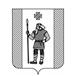 П О С Т А Н О В Л Е Н И Е АДМИНИСТРАЦИИ КУДЫМКАРСКОГО МУНИЦИПАЛЬНОГО ОКРУГАПЕРМСКОГО КРАЯ             05.04.2022                                                                     СЭД-260-01-06-536В соответствии с федеральными законами от 06.10.2003 № 131-ФЗ «Об общих принципах организации местного самоуправления в Российской Федерации», от 31.07.2020 № 248-ФЗ «О государственном контроле (надзоре) и муниципальном контроле в Российской Федерации», Уставом Кудымкарского муниципального округа Пермского края, решениями Думы Кудымкарского муниципального округа Пермского края от 24.11.2020 № 188 «Об утверждении Правил благоустройства территории Кудымкарского муниципального округа Пермского края», от 23.09.2021 № 130 «Об утверждении Положения о муниципальном контроле в сфере благоустройства территории Кудымкарского муниципального округа Пермского края» администрация Кудымкарского муниципального округа Пермского краяПОСТАНОВЛЯЕТ:1. Внести в Программу профилактики рисков причинения вреда (ущерба) охраняемым законом ценностям при осуществлении муниципального контроля в сфере благоустройства территории Кудымкарского муниципального округа Пермского края на 2022 год, утвержденную постановлением администрации Кудымкарского муниципального округа Пермского края от 06.12.2021 № СЭД-260-01-06-1923 следующие изменения:1.1. раздел 2 изложить в следующей редакции:«2. Описание текущего развития профилактической деятельности администрации Кудымкарского муниципального округаПермского края2.1. Муниципальный контроль в сфере благоустройства территории Кудымкарского муниципального округа Пермского края осуществляется должностными лицами отдела муниципального контроля управления экономики администрации Кудымкарского муниципального округа Пермского края (далее – уполномоченный орган).2.2. В соответствии с Положением о муниципальном контроле в сфере благоустройства территории Кудымкарского муниципального округа Пермского края, утвержденным решением Думы Кудымкарского муниципального округа Пермского края от 23.09.2021 № 130 (далее – Положение), предметом муниципального контроля в сфере благоустройства является соблюдение юридическими лицами, индивидуальными предпринимателями, гражданами обязательных требований Правил благоустройства территории Кудымкарского муниципального округа Пермского края, утвержденными решением Думы Кудымкарского муниципального округа Пермского края от 24.11.2020 № 188 (далее – Правила благоустройства), в том числе требований к обеспечению доступности для инвалидов объектов социальной, инженерной и транспортной инфраструктур и предоставляемых услуг.В результате систематизации, обобщения и анализа информации о результатах проверок соблюдения требований в сфере благоустройства территории Кудымкарского муниципального округа Пермского края сделаны выводы, что наиболее частыми нарушениями являются:-  ненадлежащее санитарное содержание территории муниципального округа и индивидуальной жилой застройки;-  не соблюдение правил содержания домашних животных и пчел.2.3. Объектами при осуществлении муниципального контроля являются: а) деятельность, действия (бездействие) граждан и организаций, в рамках которых должны соблюдаться обязательные требования, в том числе предъявляемые к гражданам и организациям, осуществляющим деятельность, действия (бездействие);б) результаты деятельности граждан и организаций, в том числе продукция (товары), работы и услуги, к которым предъявляются обязательные требования;в) здания, помещения, сооружения, линейные объекты, территории, включая земельные участки, оборудование, устройства, предметы, материалы, транспортные средства, природные и природно-антропогенные объекты и другие объекты, которыми граждане и организации владеют и (или) пользуются и к которым предъявляются обязательные требования (далее - производственные объекты).2.4. Главной задачей администрации Кудымкарского муниципального округа Пермского края при осуществлении муниципального контроля является переориентация контрольной деятельности на объекты повышенного риска и усиление профилактической работы в отношении всех объектов контроля, обеспечивая приоритет проведения профилактики.»1.2. раздел 4 изложить в следующей редакции:«4. Перечень профилактических мероприятий, сроки(периодичность) их проведения4.1. В соответствии с Положением проводятся следующие профилактические мероприятия:а) информирование;б) обобщение правоприменительной практики;в) консультирование;г) профилактический визит;д) объявление предостережения.4.2. Перечень профилактических мероприятий указан в приложении к Программе.»1.3. Приложение изложить в редакции согласно приложению к настоящему постановлению.2. Настоящее постановление вступает в силу после официального опубликования в газете «Иньвенский край» и подлежит размещению на официальном сайте администрации Кудымкарского муниципального округа Пермского края в информационно-телекоммуникационной сети «Интернет».Перечень профилактических мероприятий,сроки (периодичность) их проведенияО внесении изменений в Программу профилактики рисков причинения вреда (ущерба) охраняемым законом ценностям при осуществлении муниципального контроля в сфере благоустройства территории Кудымкарского муниципального округа Пермского края на 2022 год, утвержденную постановлением администрации Кудымкарского муниципального округа Пермского края от 06.12.2021 № СЭД-260-01-06-1923И.п. главы муниципального округа – главы администрации Кудымкарского муниципального округа Пермского края   С.А. КоноваловаПриложениек постановлению администрации Кудымкарского муниципального округа Пермского краяот 05.04.2022 № СЭД-260-01-06-536№Вид мероприятияФорма мероприятияСроки (периодичность) их проведения12341ИнформированиеПроведение публичных мероприятий (собраний, совещаний, семинаров) с контролируемыми лицами в целях их информированияПо мере необходимости в течение года1ИнформированиеРазмещение и поддержание в актуальном состоянии на официальном сайте администрации Кудымкарского муниципального округа Пермского края в информационно-телекоммуникационной сети «Интернет» информации, перечень которой предусмотрен Положением об осуществлении муниципального контроля в сфере благоустройства территории Кудымкарского муниципального округа Пермского краяПо мере обновления2Обобщение правоприменитель-ной практикиОбобщение правоприменительной практики осуществляется должностными лицами уполномоченного органа путем сбора и анализа данных о проведенных контрольных мероприятиях и их результатах, поступивших в уполномоченный орган обращенийв срок до 1 апреля за предыдущий календарный год на официальном сайте3КонсультированиеКонсультирование (разъяснения по вопросам, связанным с организацией и осуществлением муниципального контроля) осуществляется должностным лицом по обращениям контролируемых лиц и их представителей без взимания платы. Консультирование осуществляется как в устной форме по телефону, посредством видео-конференц-связи, на личном приеме либо в ходе проведения профилактического мероприятия, контрольного мероприятия, так и в письменной формеПо запросув форме устных и письменных разъяснений4Профилактический визитПрофилактический визит проводится должностным лицом в форме профилактической беседы по месту осуществления деятельности контролируемого лица либо путем использования видео-конференц-связиПодлежат проведению в течение года (при наличии оснований).Обязательные профилактические визиты проводятся в течении 1 рабочего дня5Объявление предостереженияУполномоченный орган объявляет контролируемому лицу предостережение о недопустимости нарушения обязательных требований и предлагает принять меры по обеспечению соблюдения обязательных требованийВ течение года (при наличии оснований)